Nail Care Contest GuidelinesWE WILL FOLLOW THE NATIONAL CONTEST STANDARDSOfficial Dress is required for: Monday: Orientation, Tuesday: Contest	Wednesday: AwardsClass F: Competition Specific — Barbering, Cosmetology, Esthetics, Nail CareOfficial SkillsUSA white dress shirt or official white poloBlack dress slacksBlack leather work or dress shoesNote: Wearing socks or hose is no longer required. If worn, socks must be black dress socks and hose must be either black or skin-tone and seamless/nonpattern.Note: The Official SkillsUSA white cosmetology smock or apron can be worn with the official white dress shirt.Supplied by the technical committeeTechnical guidelines for the specific applications required to be performedOne electrical outlet per competitorPedicure basin with disposable linerSupplied by the competitor*****All competitors must bring a model for the competition.****Safety glasses for competitor and modelDisinfectant jar (for implements with disinfection solution)White terry towels (no holes or stains allowed)Disposable towels for the tableWater dispenser (optional)All items necessary to complete a basic pedicure.Note: Implements should be brought to the competition ready to use (i.e., cleaned and disinfected, or new). Lotion, masks, scrubs and/or callus removers must be from the same professional manufacturerAny items necessary for a mock client consultation on natural nail care servicesAll items necessary to complete five sculptured acrylic nails.Note: Dappen dishes must have covers; monomer, polymer and primer must be from the same manufacturer; two or more of the four basic acrylic colors (pink, white, clear or natural) must be used to complete two-tone/French manicure sculpted nailsAll items necessary to complete five nails with a tip and light-cured enhancement overlay. Can be a hard gel or a hybrid gel/acrylic product.Note: Gel polish, temporary or no-light gels may not be usedDark red crème lacquer/polishAll items allowed to complete the flat nail art application: medium choices: acrylic paints, polishes/lacquers, colored powders (acrylic and dip), gel polish, rhinestones sizes 20ss and under, glitters and dusts, and adhesives, i.e., gel top coats/glueNote: No pre-prepared items can be used; items are limited to those intended for use on nails. Topcoat may be used as a sealerA written description of the nail art theme. Themes are to be typewritten, should include pictures and be contained within a plastic sleeve.Note: Due at orientationA printed photo of nail art to be created during the competition. The photo may include props.Note: Due at orientationPortable kit organizer (to transport all items necessary for the competition)Manicure table lamp and power strip3 Copies of resumeNote: Due at orientationNote: Electric files/drills are not allowedApril 24, 2023Monday Night Orientation – 6:00 p.m.South Exhibit Hall (water side by the wall)In accordance with the new board policy, any student missing the orientation will receive a reduction of 5% of possible points for the competition. Contest rules will be reviewed at the orientation meeting.You will need to bring the following to the orientationContestants must bring 3 copies of a one-page, typewritten resume. A penalty of up to 10 points will be assessed for failure to submit the resume. Competitors must have a written description of the theme they intend to create. Themes should be typewritten, may be decorated and must be contained in the plastic sleeve. Diagrams of the art you intend to create can be used; however, these are limited to the finished product and may not be step-by-step instructions. YOU WILL ALSO NEED TO SUBMIT A PRINTED PHOTO OF YOUR NAIL DESIGN. (NOTE: NATIONALS WILL REQUIRE IT SUBMITTED ON A FLASH DRIVE AND ALSO ON-LINE) 	Contestants will take a Nail Care Written Test and the SkillsUSA Knowledge Test. The Nail Care Test will consist of 25 multiple-choice questions and will come from Milady chapters 25-29. The SkillsUSA knowledge test will consist of 20 multiple choice questions with a study guide on the national website. Contestants will have 45 minutes to complete both tests.Contestant Interview: A three- to five-minute mock nail care consultation on the benefits of natural nail care. The competitor will address the judges as if they are a new client of theirs in the salon. Props may be used. The consultation should include the following points: (1) Recommended natural nail care services; (2) Results the client should expect; (3) The home care products the client would need to purchase and use to obtain these results.STANDARDS AND COMPETENCIES NAIL 2.0 — Implement skills that are needed for quality customer service   in a nail care situation2.1 Evaluate client needs and demonstrate listening skills	2.1.1	Analyze nails	2.1.2 	Question client about current state of natural nails2.1.3	Question client on desired results2.1.4 	Understand client’s current situation versus desired situation2.2 Demonstrate effective communication while talking with the client2.2.1	Develop and recommend services and products that relate to client needs2.2.2	Use a pleasant tone of voice, smile, and exude positive body language2.2.3	Be persuasive2.3  		Model professional behavior and a positive attitude throughout the competition   2.3.1	     Listen to directions   2.3.2      Follow all rules   2.3.3      Be punctualNAIL 3.0 — Apply the knowledge and the skills needed to perform natural nail care in a nail care situationDescribe natural nail care services including a basic manicure and add-on services and results that can be obtained through these servicesPropose a service or combination of services for specific client needsDescribe a basic manicure and additional servicesDescribe the results that can be obtained through these servicesDescribe home care products and the results of their usePrescribe needed home care products and their purposesDescribe the results that can be obtained by using these productsApril 25, 2023Tuesday CONTEST Day – Starts at 9:00 a.m.South Exhibit Hall (water side by the wall)Contestants will demonstrate their ability to perform jobs or skills as determined by the Alabama SkillsUSA Technical Standards 2022-2023 edition.Pedicure 45 minutesAcrylic/tips application 60 minutesLight-cured enhancement application 60 minutesPolish and flat nail art applications 90 minutesAll segments of work must be completed in the specified time. (For example, during the acrylic/tip and light-cured enhancement segment, no work may be completed or started on the nail art or polish application.)	A basic pedicure on one foot of their model. Procedures should include, but not be limited to, shaping 	toenails, pushing back cuticles, cleaning under toenails, refining skin and polishing.2.	All five fingers of the model’s right hand are to be sculpted with acrylic using forms, no tips, in a 	two-tone/French-manicure (pink and white) technique. Two or more colors of acrylic may be used.3.	All five fingers of the model’s left hand are to have nail tips applied and overlaid with a light-cured 	gel or a light-cured hybrid acrylic/gel. Any type of tip may be used.4. 	Two coats of dark red crème lacquer/polish are to be applied to the model’s right hand.5. 	Flat nail art is to be applied to all five fingers of the model’s left hand. A specific theme is to be 	carried through on all five fingers that was submitted with a written description and photo at 		orientation. Judging will be on the overall balance of the use of different mediums and the creative 	use of the mediums to support the theme, as well as your attention to detail. Once all judging is 	complete, props may be used to enhance art during the parade of models.STANDARDS AND COMPETENCIES cont…NAIL 1.0 — Apply the knowledge and skills needed to perform safety and sanitation in a nail care situation.Show safety in handling productsSet up table to consist of items needed for the specific competition application in progress (e.g., if sculptured nail is in progress, the tip and wrap and nail art materials should not be visible during this time)Identify all products and solutions properly with the manufacturer’s original packaging and labeling (e.g., cannot be defaced)Ensure that bottles and containers are securely closed after useDemonstrate when and how safety glasses and gloves are usedPerform sanitary practicesEnsure that all implements, and files are brought to the competition cleaned, disinfected or new and are labeled as suchEnsure that any implement or file that becomes contaminated during the competition is disposed of or cleaned and disinfectedPerform safe usage of implements and toolsVerify there are no cuts on surrounding skinVerify there are no cuticle abrasionsApply knowledge of sanitation and disinfection, how they are accomplished and how they differDefine sanitation and disinfectionList and explain proper procedure for sanitation and disinfectionContrast sanitation and disinfectionDescribe importance of proper sanitationDescribe importance of proper disinfectionShow cleanliness and organization of the working environmentEnsure that workspace is clean and organized throughout competitionVerify that only needed items are out on the tableEnsure that required tools and products are accounted for and professionally organizedNAIL 4.0 — Apply the knowledge and the skills needed to perform foot care in a nail care situationPerform a basic pedicureDemonstrate knowledge of proper steps for a basic pedicureDemonstrate knowledge of safe and sanitary pedicure proceduresDescribe add-on foot care services and the results that can be obtainedList additional services that can be performed as part of a basic pedicureDescribe the benefits of pedicures and other foot care add-on servicesDistinguish signs of infection that would prohibit you from performing pedicure servicesRecognize signs of infectionIdentify common foot diseaseDescribe proper sanitation and disinfection of a pedicure basin, whirlpool spa or no-pipe basinList steps to properly sanitize and disinfect a pedicure basinContrast sanitation and disinfectionDescribe importance of proper sanitationDescribe importance of proper disinfectionNAIL 5.0 — Apply the knowledge and skills needed to perform artificial nails services in a nail care situation5.1	Build an acrylic nail5.1.1	Ensure product control; clarity/no bubbles, smile line5.1.2	Verify that the cuticle and nail grove are smooth and thin5.1.3	Identify that the contour, the highest point of nail, is in the center at the natural stress area5.1.4	Ensure that the shape and length is consistent on each finger5.1.5	Identify that the surface finish is smooth, with a high-gloss shine5.2	Demonstrate proper application and blending of a nail tip5.2.1	Perform tip application (i.e., fit and alignment)5.2.2	Perform tip blending5.2.3	Perform product control (e.g., no adhesive seepage)5.2.4    	Perform tool control (i.e., no excessive filing on skin or natural nail)5.3	   Describe the proper application of a nail wrap and resin	5.3.1      Differentiate types of wrap materials and describe proper application	5.3.2	Describe the proper application of resin5.4	Demonstrate application of a light-cured nail enhancement	5.4.1	Define a light-cured enhancement	5.4.2	Differentiate light-cured enhancement from other material used to create 		artificial nails	5.4.3	Describe benefits of light-cured enhancement	5.4.4	Demonstrate application of light-cured enhancement (e.g., cover nail 				completely, no excess gel in cuticle area)	5.4.5	Identify that the contour, the highest point of nail, is in the center at the 				natural stress area	5.4.6	Ensure that the shape and length is consistent on each finger	5.4.7	Ensure that surface finish is smooth, with a high-gloss shine5.5	Prepare or describe preparation of a natural nail for any type of artificial enhancement	5.5.1	List steps for properly preparing a natural nail for an artificial enhancement	5.5.2	Identify importance of proper preparation5.6	Demonstrate proper finishing techniques for any type of artificial enhancements	5.6.1	List steps to finish an artificial nail	5.6.2	Understand and contrast different file grits	5.6.3	Describe the proper contour for the strongest artificial nail5.7	Describe the different materials used to create artificial nails	5.7.1	Compare and contrast acrylic nails, wrap systems and light-cured enhancements5.8	Describe the different methods of creating artificial nails	5.8.1	Compare and contrast overlays, tip with overlays, and sculpting methods of 				creating artificial nails5.9	Describe maintenance required for artificial nails	5.9.1	Describe maintenance for acrylic nails	5.9.2	Describe maintenance for wrap system nails	5.9.3	Describe maintenance for light-cured enhancements nailsNAIL 6.0 — Implement the knowledge and skills needed to perform nail lacquer and art application in a nail care situationShow proper application of nail lacquer, including any necessary cleanupEnsure neatness, coverage, evenness, and cuticle involvementShow proper application of flat nail artImplement creativity, theme, follow-through of theme, artist expression, and color coordinationPerform at the proper level of difficulty and complexity of designEnsure precision, neatness, and clarity of linesDescribe the theme you intend to create with nail art in one to two written paragraphs (grammar, 	creativity and language will be evaluated)RULES:Competitors are not permitted to touch their models before the competition begins or between segments.Conversation between competitor and model is limited. Communication with observers, judges and other competitors is prohibited during the competition.Disqualification or penalty points taken can occur for the following:Any rule not followed, with no exceptionsLeaving competition area before completion of the nail care competition (applies to both competitor and model) without proper escortUnauthorized use of a product that is not allowed or that doesn’t appear in the above listing Note: Electric files/drills are not allowedAny product that appears to have been altered All contestants must keep their working area clean and organized.4.  	All contestants must follow sanitation and safety procedures throughout the contest.5.    Professional attitude and communication is expected throughout the contest.6.    Cell phones or other electronic devices not approved by a competition’s national technical committee are NOT allowed in the competition area. Please follow the guidelines in each technical standard for approved exceptions. Technical committee members may also approve exceptions onsite during the SkillsUSA Championships if deemed appropriate.Penalties for Prohibited DevicesIf a competitor’s electronic device makes noise or if the competitor is seen using it at any time during the competition, an official report will be documented for review by the SkillsUSA Championships director. If confirmed that the competitor used the device in a manner which compromised the integrity of the competition, the competitor’s scores may be canceled.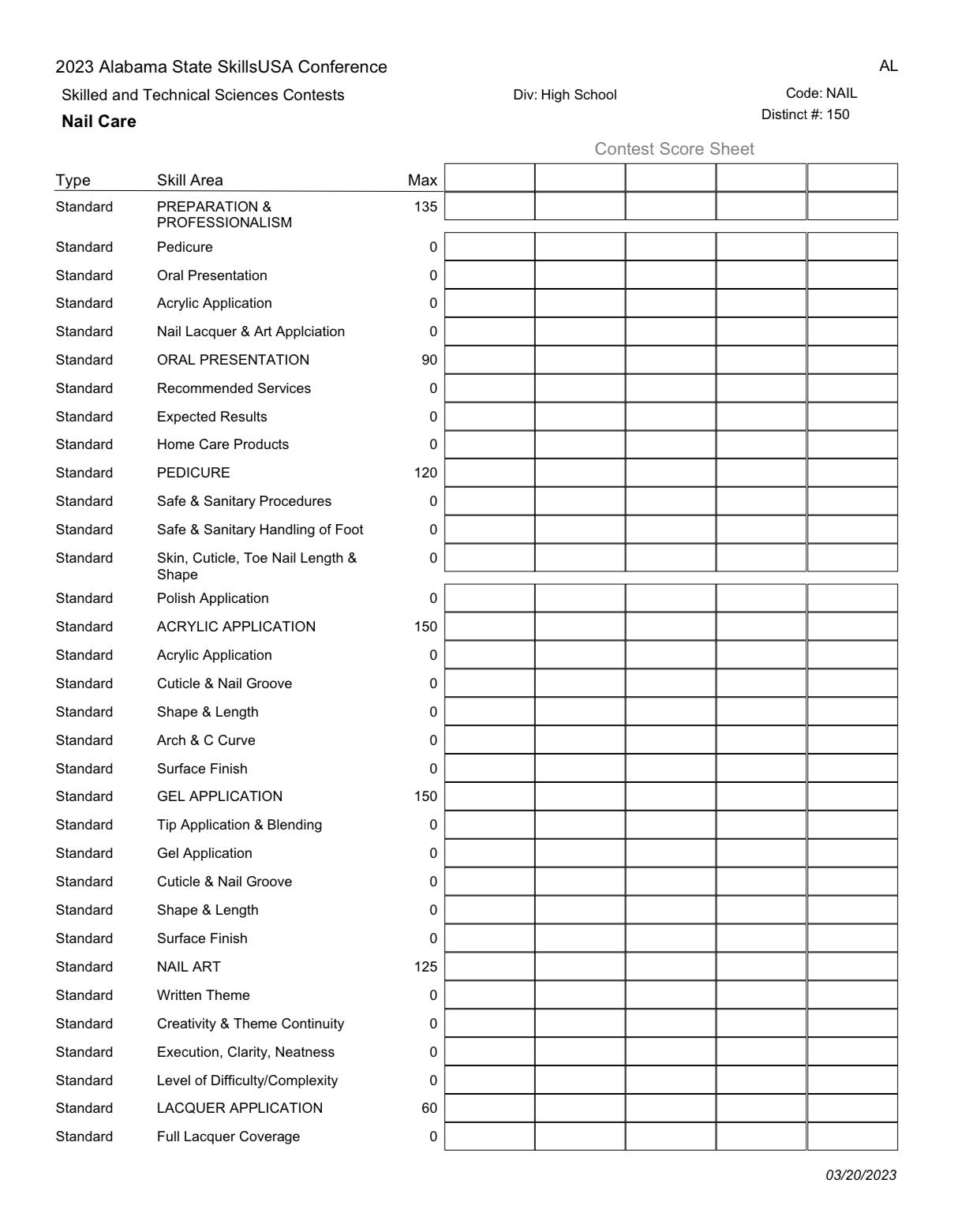 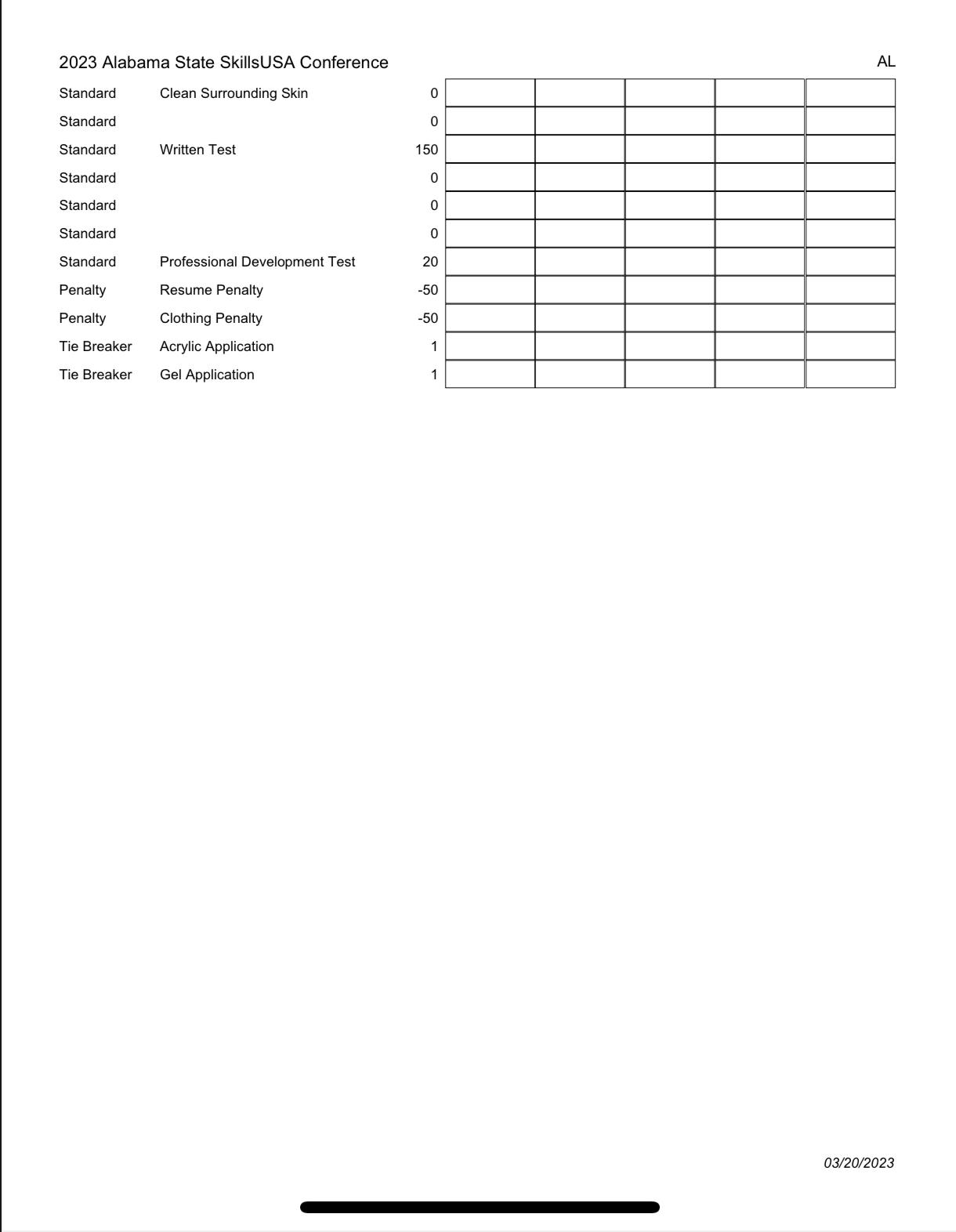 